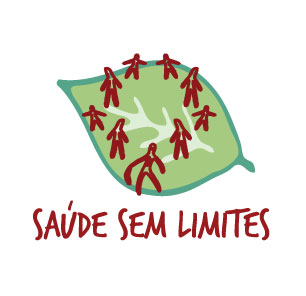 CONTROLE SOCIAL, GESTÃO E REDUÇÃO DE INIQUIDADES NO ALTO RIO NEGROROTEIRO DE ENTREVISTAS 1 – PARA LÍDERES COMUNITÁRIOSMETADADOS (Entrevistador) IDENTIFICAÇÃO E QUESTÕES PRELIMINARES (Interlocutor)ATENÇÃO À SAÚDECONTROLE SOCIALGESTÃO E MOVIMENTO INDÍGENACONTROLE SOCIAL, GESTÃO E REDUÇÃO DE INIQUIDADES NO ALTO RIO NEGROROTEIRO DE ENTREVISTAS 2 – PARA REPRESENTANTES DA FEDERAÇÃO DAS ORGANIZAÇÕES INDÍGENAS DO ALTO RIO NEGRO – FOIRN E PARA OS MEMBROS DO CONSELHO DISTRITAL DE SAÚDEMETADADOS (Entrevistador) IDENTIFICAÇÃO E QUESTÕES PRELIMINARES (Interlocutor)ATENÇÃO À SAÚDECONTROLE SOCIALGESTÃO E MOVIMENTO INDÍGENACONTROLE SOCIAL, GESTÃO E REDUÇÃO DE INIQUIDADES NO ALTO RIO NEGROROTEIRO DE ENTREVISTAS 3 - PARA GESTORES DE SAÚDEMETADADOS (Entrevistador) IDENTIFICAÇÃO E QUESTÕES PRELIMINARES (Interlocutor)ATENÇÃO À SAÚDECONTROLE SOCIALGESTÃO E MOVIMENTO INDÍGENANOME:                                                                                                                  DATA: ___/___/______LOCAL:                                                         SITUAÇÃO: (observações e comentários sobre o contexto de entrevista)NOME: DATA DE NASCIMENTO: ____/____/______ETNIA: CLÃ: NOME TRADICIONAL: SITUAÇÃO CIVIL: FILHOS (AS) OU DEPENDENTES: COMUNIDADE E/OU LOCAL DE RESIDÊNCIA:  INSTITUIÇÃO: CARGO:ESCOLARIDADE: FORMAÇÃO EM SAÚDE: CARGOS E PAPÉIS ASSUMIDOS EM SAÚDE: DEMAIS INSTITUIÇÕES E/OU COLETIVOS DE ATUAÇÃO (partidos, inst. religiosas, associação de bairro, etc.) : - Quando alguém adoece na aldeia, quem vocês chamam?- Quem ajuda quando precisam de tratamento de saúde?- Há Agente Indígena de Saúde (AIS) em sua comunidade? - O AIS sabe benzer, utilizar remédios do mato (plantas medicinais) e conversar com os mais velhos para o tratamento das doenças? - O AIS fez algum curso de saúde? Qual?- O AIS recebe salário? - Vocês recebem visita na comunidade de equipes de saúde? De quanto em quanto tempo? - De que instituição são estas equipes de saúde?- Tem algum polo base do DSEI perto da sua comunidade? Onde?- Quais os profissionais de saúde que compõem as equipes do polo base?- Como vocês se comunicam com a equipe do pólo base? - Como vocês se comunicam  com o DSEI? - A equipe entende a sua língua? - A equipe de saúde procura saber quais os procedimentos de medicina tradicional utilizados para o tratamento antes da visita?  - Há medicamentos para o tratamento dos dos doentes na ausência da equipe? - A equipe possui medicamentos para o tratamento dos usuários durante as visitas? - A equipe permanece na comunidade para visitar todas as residências? - O AIS consegue falar com a equipe quando ela não está na aldeia? Como?- Como chamam resgate para pacientes graves?- Os pedidos de resgate são atendidos?- O tempo entre o chamado e chegada do resgate é suficiente?  - Quais as principais doenças que ocorrem na comunidade? - O que é feito quando não há ajuda da equipe de saúde? - Há benzedores e pessoas que sabem utilizar as plantas medicinais? - A comunidade pratica os rituais de iniciação, nascimento, proteção e cura? - Há algum pajé na região que possa ser procurado? - Como é o atendimento e permanência na Casa do Índio de São Gabriel? - Como é o atendimento e tratamento nos hospitais de São Gabriel e Manaus? - Como é o atendimento nas campanhas dos Expedicionários da Saúde? - A comunidade já escreveu carta denunciando situações ruins ou mau atendimento dos profissionais de saúde? - Quem é o conselheiro do Conselho Local de Saúde (CLS)? - Com que frequência ele visita a comunidade? - O CLS leva os problemas da comunidade para fazer reivindicações ao DSEI-RN, Conselho Distrital de Saúde e movimento indígena? - Você e sua comunidade acompanham as atividades, debates e deliberações do Conselho Distrital de Saúde (CDS)?- Quais os principais problemas do atendimento à saúde? - Quais os principais problemas do DSEI-RN? - O que poderia ser feito para melhorar o atendimento em saúde do DSEI? - Que instituição ou pessoas que mais ajudam a resolver os problemas de saúde da sua comunidade?- Como eles conseguem ajudar a resolver os problemas?- Como é a atuação do movimento indígena na saúde? - Como vocês pressionam o DSEI para a melhoria da qualidade de saúde? - Para quais instituições são direcionadas as denúncias sobre o mau atendimento em saúde no DSEI?- As denúncias e estratégias de pressão do movimento ajudaram  a melhorar a atenção de saúde? Como?- Como se dá a relação entre a FOIRN e o CONDISI? - O movimento indígena e as comunidades têm acesso aos dados de saúde produzidos pelo DSEI-RN? - Os dados produzidos pelo DSEI-RN refletem a realidade dos problemas de saúde atuais e dos atendimentos? - Quais os principais problemas de saúde enfrentados pelas comunidades? - O movimento indígena visita as comunidades para saber sobre a realidade da atenção à saúde prestada pelo DSEI-RN? - O movimento indígena acolhe as cartas de denúncia das comunidades? - Quais foram as melhores e piores gestões do DSEI? Por que? - Como pode ser melhorada a atenção à saúde prestada pelo DSEI-RN? - Como você vê a participação de organizações missionárias e de missionários nas atividades de atenção à saúde e gestão do DSEI-RN?- Há povos e/ou regiões que precisariam de maior atenção à saúde do DSEI-RN? - O DSEI possui profissionais de saúde suficientes para os atendimentos? - Como você vê a logística do DSEI? - Os equipamentos, medicamentos e recursos são suficientes para o atendimento da região? - Em quais âmbitos é possível dizer que há má gestão dos recursos do DSEI-RN? Por que?NOME:                                                                                                                  DATA: ___/___/______LOCAL:                                                         SITUAÇÃO: (observações e comentários sobre o contexto de entrevista)NOME: DATA DE NASCIMENTO: ____/____/______ETNIA: CLÃ: NOME TRADICIONAL: SITUAÇÃO CIVIL: FILHOS (AS) OU DEPENDENTES: COMUNIDADE E/OU LOCAL DE RESIDÊNCIA:  INSTITUIÇÃO: CARGO:ESCOLARIDADE: FORMAÇÃO EM SAÚDE: CARGOS E PAPÉIS ASSUMIDOS EM SAÚDE: DEMAIS INSTITUIÇÕES E/OU COLETIVOS DE ATUAÇÃO (partidos, inst. religiosas, associação de bairro, etc.) : - Quando alguém adoece na aldeia, quem é chamado para dar assistência?- Há Agente Indígena de Saúde (AIS) em todas as comunidades? - Os AIS fizeram algum curso de formação em saúde? Qual?- Os AIS recebem salário? - As equipes de saúde visitam as comunidades? De quanto em quanto tempo? - De que instituição são estas equipes de saúde?- Quantos polos base existem no DSEI? Onde?- Quais os profissionais de saúde que compõem as equipes do polo base?- Como se dá a comunicação entre sua instituição e a equipe do polo base? - Como você se comunica  com o DSEI? - A equipe entende a língua da comunidade? - A equipe de saúde procura saber quais os procedimentos de medicina tradicional utilizados para o tratamento antes da visita?  - Há medicamentos para o tratamento dos doentes na ausência da equipe? - A equipe possui medicamentos para o tratamento dos usuários durante as visitas? - A equipe permanece na comunidade para visitar todas as residências? - O AIS consegue falar com a equipe quando ela não está na aldeia? Como?- Como chamam resgate para pacientes graves?- Os pedidos de resgate são atendidos?- O tempo entre o chamado e chegada do resgate é suficiente?  - Quais as principais doenças que ocorrem na comunidade? - O que é feito quando não há ajuda da equipe de saúde? - Há benzedores e pessoas que sabem utilizar as plantas medicinais? - A comunidade pratica os rituais de iniciação, nascimento, proteção e cura? - Há algum pajé na região que possa ser procurado? - Como é o atendimento e permanência na Casa do Índio de São Gabriel? - Como é o atendimento e tratamento nos hospitais de São Gabriel e Manaus? - Como é o atendimento nas campanhas dos Expedicionários da Saúde? - A comunidade já escreveu carta denunciando situações ruins ou mau atendimento dos profissionais de saúde? - Os conselheiros distritais visitam a comunidade com frequência? - Quais os principais problemas do atendimento à saúde? - Quais os principais problemas do DSEI-RN? - O que poderia ser feito para melhorar o atendimento em saúde do DSEI? - Como o CDS consegue ajudar na resolução dos problemas de saúde das comunidades? - Para onde o CDS encaminha os problemas identificados no DSEI-RN?- A atuação do CDS tem ajudado a resolver os problemas de saúde no DSEI –RN?- Você acompanha as atividades, debates e deliberações do Conselho Distrital de Saúde (CDS)?- Que instituições ou pessoas que mais ajudam a resolver os problemas de saúde no DSEI-RN- Como eles conseguem ajudar a resolver os problemas?- Como é a atuação do movimento indígena na saúde? - Como a FOIRN pressiona o DSEI para a melhoria da qualidade de saúde? - Para quais instituições são direcionadas as denúncias sobre o mau atendimento em saúde do DSEI?- As denúncias e estratégias de pressão do movimento ajudaram  a melhorar a atenção de saúde? Como?- Como se dá a relação entre a FOIRN e o CONDISI? - O movimento indígena e as comunidades têm acesso aos dados de saúde produzidos pelo DSEI-RN? - Os dados produzidos pelo DSEI-RN refletem a realidade dos problemas de saúde atuais e dos atendimentos? - Quais os principais problemas de saúde enfrentados pelas comunidades? - O movimento indígena visita as comunidades para saber sobre a realidade da atenção à saúde prestada pelo DSEI-RN? - O movimento indígena acolhe as cartas de denúncia das comunidades? - Quais foram as melhores e piores gestões do DSEI? Por que? - Como pode ser melhorada a atenção à saúde prestada pelo DSEI-RN? - Como você vê a participação de organizações missionárias e de missionários nas atividades de atenção à saúde e gestão do DSEI-RN?- Há povos e/ou regiões que precisariam de maior atenção à saúde do DSEI-RN? - O DSEI possui profissionais de saúde suficientes para os atendimentos? - Como você vê a logística do DSEI? - Os equipamentos, medicamentos e recursos são suficientes para o atendimento da região? - Em quais âmbitos é possível dizer que há má gestão dos recursos do DSEI-RN? Por que?NOME:                                                                                                                  DATA: ___/___/______LOCAL:                                                         SITUAÇÃO: (observações e comentários sobre o contexto de entrevista)NOME: DATA DE NASCIMENTO: ____/____/______ETNIA: CLÃ: NOME TRADICIONAL: SITUAÇÃO CIVIL: FILHOS (AS) OU DEPENDENTES: COMUNIDADE E/OU LOCAL DE RESIDÊNCIA:  INSTITUIÇÃO: CARGO:ESCOLARIDADE: FORMAÇÃO EM SAÚDE: CARGOS E PAPÉIS ASSUMIDOS EM SAÚDE: DEMAIS INSTITUIÇÕES E/OU COLETIVOS DE ATUAÇÃO (partidos, inst. religiosas, associação de bairro, etc.) : - Quando alguém adoece na aldeia, quem é chamado para dar assistência?- Há Agente Indígena de Saúde (AIS) em todas as comunidades? - Os AIS fizeram algum curso de formação em saúde? Qual?- Os AIS recebem salário? - As equipes de saúde visitam as comunidades? De quanto em quanto tempo? - De que instituição são estas equipes de saúde?- Quais os profissionais de saúde que compõem as equipes do polo base?- Como se dá a comunicação entre sua instituição e as equipes dos polos base? - Como você se comunica  com o DSEI? - A equipe entende a sua língua da comunidade? - A equipe de saúde procura saber quais os procedimentos de medicina tradicional utilizados para o tratamento antes da visita?  - Há medicamentos para o tratamento dos dos doentes na ausência da equipe? - A equipe possui medicamentos para o tratamento dos usuários durante as visitas? - A equipe permanece na comunidade para visitar todas as residências? - O AIS consegue falar com a equipe quando ela não está na aldeia? Como?- Como a comunidade chama o resgate para pacientes graves?- Os pedidos de resgate são atendidos?- O tempo entre o chamado e chegada do resgate é suficiente?  - Quais as principais doenças que ocorrem na comunidade? - O que é feito quando não há ajuda da equipe de saúde? - Há benzedores e pessoas que sabem utilizar as plantas medicinais? - A comunidade pratica os rituais de iniciação, nascimento, proteção e cura? - Há algum pajé na região que possa ser procurado? - Como é o atendimento e permanência na Casa do Índio de São Gabriel? - Como é o atendimento e tratamento nos hospitais de São Gabriel e Manaus? - Como é o atendimento nas campanhas dos Expedicionários da Saúde? - A comunidade já escreveu carta denunciando situações ruins ou mau atendimento dos profissionais de saúde? - Alguém da sua instituição  visita a comunidade com frequência? - Quais os principais problemas do atendimento à saúde? - Quais os principais problemas do DSEI-RN? - O que poderia ser feito para melhorar o atendimento em saúde do DSEI? - Como sua instituição consegue ajudar na resolução dos problemas de saúde das comunidades? - (Para membros da FOIRN)A sua instituição leva os problemas da comunidade para fazer reivindicações ao DSEI-RN, ao Conselho Distrital de Saúde ou ao movimento indígena? - (Para membros da FOIRN)Você acompanha as atividades, debates e deliberações do Conselho Distrital de Saúde (CDS)?- (Para membros do CDS) O CDS leva os problemas da comunidade para fazer reivindicações ao DSEI-RN ou ao movimento indígena? Como?- Que instituição ou pessoas que mais ajudam a resolver os problemas de saúde das comunidades do Alto Rio Negro?- Como estas instituições conseguem ajudar a resolver os problemas de saúde?- Como é a atuação do movimento indígena na saúde? - Como o DSEI trabalha para a melhoria da qualidade de saúde? - O movimento indígena e as comunidades têm acesso aos dados de saúde produzidos pelo DSEI-RN? - Como o DSEI presta conta de suas ações aos conselhos de saúde e à comunidade?- Você recebe denúncias sobre o mau atendimento do DSEI? Se sim, o que faz em relaçã a estas denúncias?- As denúncias e estratégias de pressão do movimento ajudaram  a melhorar a atenção de saúde? Como?- Como se dá a relação do DSEI com a FOIRN e o CONDISI? - Quais os principais problemas de saúde enfrentados pelas comunidades? -  Os gestores visitam as comunidades para saber sobre a realidade da atenção à saúde prestada pelo DSEI-RN? - Quais foram mudanças nas gestões do DSEI? O que melhorou e o que piorou? Por que? - Como pode ser melhorada a atenção à saúde prestada pelo DSEI-RN? - Como você vê a participação de organizações missionárias e de missionários nas atividades de atenção à saúde e gestão do DSEI-RN?- Há povos e/ou regiões que precisariam de maior atenção à saúde do DSEI-RN? - O DSEI possui profissionais de saúde suficientes para os atendimentos? - Como você vê a logística do DSEI? - Os equipamentos, medicamentos e recursos são suficientes para o atendimento da região? - Como é a gestão dos recursos do DSEI-RN? 